Application Information for Internationaland Overseas Korean Students for the Academic Year of 2014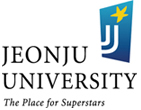 C O N T E N T SⅠ. Application Schedule ※ The schedule can be changed according to unavoidable circumstances such as visa, etc.Ⅱ. Departments and Programs Offered for Admissions1. Undergraduate International Freshman Application※ The number of students is subject to change.2. Transferred International Students for 3rd Year※ The number of students is subject to change.Ⅲ. Eligibility for Application 1. Eligibility for Undergraduate Freshman ApplicationNote 1: ① Korean citizens who hold dual citizenship are not considered foreigners.       ② For Korean-born adoptees of foreign nationals or applicants who finished K-12, their parents’ nationality doesn't matter. Note 2: ① The schools must be located abroad, and not within Korea.        ② The school must be recognized officially by the government. Thus language courses, pre-college courses, continuing education, adult school, on-line courses, etc. are not regarded as a school.Note 3: Duration of Studying2. Eligibility for Undergraduate Transfer ApplicationⅣ. Application Materials1. Non-Korean  A. All Applicants    (1) An Affidavit of Support         - Certificate of bank deposits for over USD 10,000 from the applicants or their parents         - Certificate of bank deposits for over KW 1,000,000 Won from the applicants or their parents (Korean Residents only) (should be issued within three months before the submission of the application)       ※ Note: 	  - The Certificate of bank deposits should be submitted with a copy of their bank book.         - The bank deposits should be deposited more than 6 months or at least 1 month between the deposit and the issue date of the certificate.         - The Certificate of bank deposits should be issued with the date of deposit and the date of issue.         - The Certificate of bank deposits should be issued with the original form of the bank, and with the contact address, telephone number, etc.         - The Certificate of bank deposits should be from the applicant or the parents only.         - If it is impossible to submit the certificate of bank, send USD 10,000 to the Jeonju University bank account. B. Additional Documents for Chinese Residents only    (1) An original copy of Family Register (户口簿)   - It should include all family members and be updated within six months before the submission of the application.  - If it doesn't include all the family members, an all family register should be submitted with the certificate of household register verified in the police box in their local area.  - A certificate of divorce if their parents are divorced.   - A certificate of death if their parents are dead.   - Work place in Family Register should be the same as the one in the certificate of employment.    (2) An original copy and a translated version of Parent's Certificate of Employment  - It should mention the monthly salary, annual incomes, duration of employment, company's name, position, contact information which issues the certificate.   - It should include the parent's identification numbers.  - It should include the company's contact information for Jeonju University to check with. Ⅴ. Application Procedure1. Application form should be filled in Korean by the applicant.2. The applicants-to-be-ready can apply and be reviewed in advance3. All documents should be submitted by the due date.4. The applicants who apply for Undergraduate Transfer Application can apply to any field of study without being concerned with their former major. 5. All documents submitted to the Office of Admission cannot be altered after submission and will not be returned to the applicants.Ⅵ. Application Review Process 1. Evaluation Criteria  (1) The applicants fail to be admitted if their interview scores are below 140. (2) The interview will be done in person if the applicants are in Korea. However, the interview will be done in a place where the applicants stay or by phone if the applicants live abroad. (3) The applicants who don't do the interview will fail to be admitted. The applicants who don't answer the phone at the appointed interview time the University designated, the interviewee will fail to be admitted. 2. Evaluation Criteria for Interview and its ScoreⅦ. Application Fee : Exemption for foreignersⅧ. Contacts  1. Contacts for Admission    ∙ Address: Admission's Office, Jeonju University, 303 Chonjam-ro Wansan-gu, Jeonju, Jeonbuk, Korea  560-759     ∙ Telephone number: Admission's Office 82-63-220-2700, Office of International Education and Exchange 82-63-220-2195    ∙ Fax: 063-220-2658    ∙ Homepage: www.iphak.jj.ac.kr, www.jj.ac.kr    ∙ E-mail: adinfo@jj.ac.kr  2. Contact for visa    ∙Office of International Education and Exchange: 82-63-220-2195Ⅸ. Important Notes for All Applicants  1. If the applicant is admitted by one or more Korean universities’ early decision programs, he or she cannot apply for the regular or additional decision program of any other Korean university even if he or she does not register. Otherwise, all admissions will be revoked.  2. Applicants should follow all the instructions included in this application information. Applicants must take full responsibility for any disadvantages due to mistakes or failure to submit the application documents.  3. If a student who has been granted admission is found to be guilty of submitting false/forged documents, the admission will be cancelled automatically, even after the letter of acceptance has been sent out or after class registration has been completed.   4. Applicants who do illegal acts in the interview, don't attend the interview, and do not pass the interview will not be admitted.   5. The admission of those who are regarded as being below Korean language proficiency to study in the university may be revoked.  6.  Evaluation scores for admission will not be disclosed.  7. If the admitted student fails to pay the tuition by due date, the student’s admission will be revoked.  8. A domestic contact address should be listed which may assist in getting information to the applicant immediately. The university is not responsible for any consequences that may result from incorrect contact information on the application or when the applicant failed to receive contact from the university.  9. If the applicant fails to get a student visa, the applicant's admission may be revoked.  10. To complete a B.A., the student should submit a Korean Proficiency test score of level 4 or higher  11. Other details regarding the application process and review will be determined by the Admissions Assessment Committee according to the Admissions Regulations.Ⅹ. Other Information1. Student Dormitory- Foreign Students are given priority in assigning dormitory accommodations.※ The price is based on the Spring semester of 2013. Thus, the price is subject to be changed. (Not include meals)2. Korean Language Program   (1) Those who do not submit the scores of the Korean language proficiency test or failed to be admitted can take the Korean language program in Jeonju University.  (2) Contact: Office of International Education and Exchange: 82-63-220-2316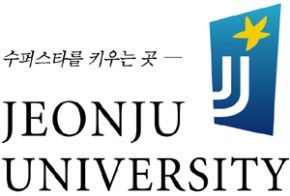 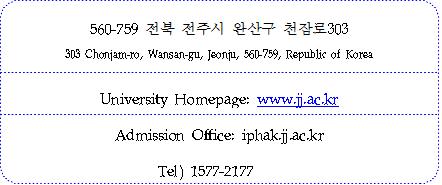 Ⅰ. Application Schedule ‧‧‧‧‧‧‧‧‧‧‧‧‧‧‧‧‧‧‧‧‧‧‧‧‧‧‧‧‧‧‧1Ⅱ. Departments and Programs Offered for Admissions ‧‧‧‧‧‧‧‧‧‧‧‧‧‧‧‧‧‧‧‧‧‧‧‧‧‧‧‧‧‧‧2Ⅲ. Eligibility for Application‧‧‧‧‧‧‧‧‧‧‧‧‧‧‧‧‧‧‧‧‧‧‧‧‧‧‧‧‧4Ⅳ. Application Materials‧‧‧‧‧‧‧‧‧‧‧‧‧‧‧‧‧‧‧‧‧‧‧‧‧‧‧‧‧‧‧‧‧‧ 6Ⅴ. Application Procedure‧‧‧‧‧‧‧‧‧‧‧‧‧‧‧‧‧‧‧‧‧‧‧‧‧‧‧‧‧‧‧‧ 8Ⅵ. Application Review Process‧‧‧‧‧‧‧‧‧‧‧‧‧‧‧‧‧‧‧‧‧‧‧‧‧‧‧‧ 8Ⅶ. Application Fee ‧‧‧‧‧‧‧‧‧‧‧‧‧‧‧‧‧‧‧‧‧‧‧‧‧‧‧‧‧‧‧‧‧‧‧‧‧‧ 9Ⅷ. Contacts ‧‧‧‧‧‧‧‧‧‧‧‧‧‧‧‧‧‧‧‧‧‧‧‧‧‧‧‧‧‧‧‧‧‧‧‧‧‧ 9Ⅸ. Important Notes for All Applicants‧‧‧‧‧‧‧‧‧‧‧‧‧‧‧‧‧‧‧‧‧9Ⅹ. Other Information ‧‧‧‧‧‧‧‧‧‧‧‧‧‧‧‧‧‧‧‧‧‧‧‧‧‧‧‧‧‧‧‧‧10ScheduleDatePlaceApplicationNov. 11(Mon) - Nov. 15(Fri), 2013∙Submit the Application Materials at the Admission Office in Person (3rd Floor, Administrative Bldg), Except Saturdays,Sundays and Korean Holidays) InterviewNov. 22, 2013(Fri)In Jeonju University (A notification with details will be sent)Bring ID (passports, etc.)※ Sister University Students will be interviewed with different schedule. Preliminary Admissions NotificationNov. 29, 2013(Fri) Applicants will be notified of the admissions decision by Jeonju University's Homepage or the admissions office.Final Admissions NotificationFeb. 15, 2014(Fri)Applicants will be notified of the admissions decision by Jeonju University's Homepage or the admissions office.Registration/PaymentFeb. 17(Mon) ~ Feb. 20(Thu), 2014Pay at any Nationwide Branch of Woori BankClass BeginsMarch. 3, 2014(Mon)CollegeMajors for ApplicationMajors for ApplicationNumbersCollegeSchool or Department MajorNumbersCollege of HumanityDept. of DoxologylimitlessCollege of HumanityDept. of ChristianitylimitlessCollege of HumanityDept. of History & Culture ContentslimitlessCollege of HumanityDept. of KoreanLanguage & LiteraturelimitlessCollege of HumanityDept. of English Language & CulturelimitlessCollege of HumanityDept. of JapaneseLanguage & CulturelimitlessCollege of HumanityDept. of ChineseLanguage & LiteraturelimitlessCollege of Social SciencesDept. of Police AdministrationlimitlessCollege of Social SciencesDept. of Library & Information SciencelimitlessCollege of Social SciencesDept. of LawlimitlessCollege of Social SciencesDept. of Social WelfarelimitlessCollege of Social SciencesDept. of Counseling PsychologylimitlessCollege of Social SciencesDept. of Public AdministrationlimitlessCollege of Business AdministrationDept. of EconomicslimitlessCollege of Business AdministrationSchool of BusinessBusiness Administration/Advertising & Public Relations/Finance/Logistics & International Trade/Accounting & TaxlimitlessCollege of Business AdministrationSchool of Finance Insurance & Real EstateFinance & Insurance/Real EstatelimitlessCollege of Medical ScienceDept. of Art TherapylimitlessCollege of Medical ScienceDept. of RehabilitationlimitlessCollege of Medical ScienceSchool of Alternative Medicine and Health ScienceHealth Care & Science/Alternative Therapy/Environmental Health SciencelimitlessCollege of EngineeringDept. of Architectural EngineeringlimitlessCollege of EngineeringDept. of Architecture (five-year program)limitlessCollege of EngineeringDept. of Mechanical and Automotive EngineeringlimitlessCollege of EngineeringDept. of Nano and Advanced Materials EngineeringlimitlessCollege of EngineeringDept. of Manufacturing and Design Engineering limitlessCollege of EngineeringDept. of Computer Science & EngineeringlimitlessCollege of EngineeringDept. of Civil & Environment EngineeringlimitlessCollege of EngineeringSchool of Electrical, Electronic, information & communication EngineeringElectrical & Electronics Engineering/Information & Communication EngineeringlimitlessCollege of Arts and AthleticsDept. of MusicPiano/Wind & StringlimitlessCollege of Arts and AthleticsDept. of Sports & Leisure StudieslimitlessCollege of Arts and AthleticsDept. of Exercise PrescriptionlimitlessCollege of Arts and AthleticsDept. of SoccerlimitlessCollege of Arts and AthleticsDept. of TaekwondolimitlessCollege of Arts and AthleticsSchool of DesignLiving Design/Industrial Design/Visual Communication DesignlimitlessCollege of Culture and TourismDept. of Tourism ManagementlimitlessCollege of Culture and TourismDept. of Food Service ManagementlimitlessCollege of Culture and TourismDept. of Fashion BusinesslimitlessCollege of Culture and TourismDept. of Korean CuisinelimitlessCollege of Culture and TourismDept. of Hotel ManagementlimitlessCollege of Culture and IndustryDept. of GamelimitlessCollege of Culture and IndustryDept. of Performing Arts & EntertainmentlimitlessCollege of Culture and IndustryDept. of Comics & AnimationlimitlessCollege of Culture and IndustryDept. of Film & TVlimitlessCollege of Culture and IndustrySchool of Smart MediaMultimedia/Information SystemslimitlessCollegeMajors for ApplicationMajors for ApplicationNumbersCollegeSchool or Department MajorNumbersCollege of HumanitiesDept. of DoxologylimitlessCollege of HumanitiesDept. of ChristianitylimitlessCollege of HumanitiesSchool of Language & CultureKorean/History & Culture Contents/English/Japanese/Chinese/limitlessCollege of Social SciencesSchool of Law  & Police AdministrationPolice Administration/LawlimitlessCollege of Social SciencesSchool of Social SciencesLibrary & Information Science/Social Welfare/Counseling Psychology/Public AdministrationlimitlessCollege of Business AdministrationDept. of EconomicslimitlessCollege of Business AdministrationSchool of BusinessBusiness Administration/Advertising & Public Relations/Finance/Logistics and International Trade/Accounting & TaxlimitlessCollege of Business AdministrationSchool of Finance Insurance & Real EstateFinance & Insurance/Real EstatelimitlessCollege of Medical ScienceDept. of Art TherapylimitlessCollege of Medical ScienceDept. of RehabilitationlimitlessCollege of Medical ScienceSchool of Alternative Medicine & Health ScienceHealth Care & Science/Alternative Therapy/Environmental Health SciencelimitlessCollege of EngineeringDept. of Architectural EngineeringlimitlessCollege of EngineeringDept. of Architecture (five-year program)limitlessCollege of EngineeringDept. of Mechanical & Automotive EngineeringlimitlessCollege of EngineeringDept. of Nano & Advanced Materials EngineeringlimitlessCollege of EngineeringDept. of Manufacturing & Design Engineering limitlessCollege of EngineeringDept. of Computer  EngineeringlimitlessCollege of EngineeringDept. of Civil and Environment EngineeringlimitlessCollege of EngineeringSchool of Electrical, Electronic, Information & Communication EngineeringElectrical & Electronics Engineering/Information & Communication EngineeringlimitlessCollege of Arts and AthleticsDept. of MusicPiano/Wind & StringlimitlessCollege of Arts and AthleticsDept. of Sports & Leisure StudieslimitlessCollege of Arts and AthleticsDept. of Exercise PrescriptionlimitlessCollege of Arts and AthleticsDept. of SoccerlimitlessCollege of Arts and AthleticsDept. of TaekwondolimitlessCollege of Arts and AthleticsSchool of DesignLiving Design/Industrial Design/Visual Communication DesignlimitlessCollege of Culture and TourismDept. of Tourism ManagementlimitlessCollege of Culture and TourismDept. of Food Service ManagementlimitlessCollege of Culture and TourismDept. of Fashion BusinesslimitlessCollege of Culture and TourismDept. of Korean CuisinelimitlessCollege of Culture and TourismDept. of Hotel ManagementlimitlessCollege of Culture andIndustryDept. of GamelimitlessCollege of Culture andIndustryDept. of Performing Arts & EntertainmentlimitlessCollege of Culture andIndustryDept. of Comics & AnimationlimitlessCollege of Culture andIndustryDept. of Film & TVlimitlessCollege of Culture andIndustrySchool of Smart MediaMultimedia/Information SystemslimitlessEligibility for ApplicationHigh School Graduation RequirementsNationality RequirementsApplicants should be a non-Korean national whose parents are both non-Korean.Applicants must graduate from high school by February 28, 2014 in Korea or abroad. Applicants who completed or will complete their entire education outside of  KoreaApplicants should complete or will complete their entire education of elementary school, middle school and high school outside of Korea.Graduate (or graduate-to-be) of high school who completed their overall education courses of elementary school, middle school and high school for more than 12 years abroadKorean-born adoptees of foreign nationalsKorean-born adoptees of foreign nationals are considered as foreign nationals only if they studied at least two years in a foreign high school after they acquired their foreign nationality.Graduate (or graduate-to-be) of high school who completed their overall education courses of elementary school, middle school and high school for more than 12 years in Korea or abroadKorean Proficiency RequirementsAll applicants must achieve Level 3 or higher on the Korean Proficiency Test (TOPIK)(except Korean-born adoptees of foreign nationals).All applicants must achieve Level 3 or higher on the Korean Proficiency Test (TOPIK)(except Korean-born adoptees of foreign nationals).Applicants whose both parents have non-KoreannationalitiesStudents who completed or will complete their entire education from elementary school, middle school to high school outside and/or in Korea can apply for this admission program.Applicants who completed or will complete their entire education Students who completed or will complete their entire education from elementary school, middle school to high school outside and in Korea cannot apply for this admission program.Korean-born adoptees of foreign nationalsTwo semesters are regarded as one year study in high school.Applicant who have completed less than 12-years of primary and secondary education outside of KoreaIn case the country of the applicant has a school system of less than 12 years, an applicant who completed all the courses of elementary, middle and high school can apply.Application QualificationEducational BackgroundTransfer Application for JuniorApplicant and both parents of the applicant must be of non-Korean nationality or Applicants must have completed 12-years (or more) of primary and secondary education outside of Korea.Applicant must have completed at least two years in a degree program at a four-year university or an equivalent Bachelor’s degree program in or outside of Korea or compete 1/2 the credits (or more) for graduation in a degree program at a four-year university or an equivalent Bachelor’s degree program outside of Korea.Transfer Application for JuniorApplicant and both parents of the applicant must be of non-Korean nationality or Applicants must have completed 12-years (or more) of primary and secondary education outside of Korea.Applicant must have completed in a degree program at a two year college.Language Proficiency RequirementAll applicants must achieve Level 3 or higher of the Korean Proficiency Test (TOPIK).All applicants must achieve Level 3 or higher of the Korean Proficiency Test (TOPIK).※ For Both Freshman and Transfer Students   1. All documents such as diplomas and transcripts submitted for admission must be an original or with an apostilled attached. Otherwise, the transcripts and diplomas can be verified by the local Korean consulate.   <Information related with Apostille: http://www.0404.go.kr, 82-2-2100-7500>(However, Chinese high school graduates must submit the documents (#9) for foreigner students). 2. All documents submitted must be either in English or Korean. Documents in any other languages must have a notarized translation attached to it. 3. In addition to the documents specified in this guide, other additional documents may be required when necessary, in order to confirm the applicant's eligibility and information submitted.DocumentsFreshmen ApplicationTransfer ApplicationTransfer ApplicationRemarksDocumentsFreshmen ApplicationGraduates of the University in KoreaGraduates of the University outside KoreaRemarks1Completed Application Form(Form 1)○○○2Completed Application Form(Form 2)○○○3Personal Statement and Study Plan(Form 3)○○○4Official high school graduation certificate○5Official high school transcript○6Official university transcripts of academic records○○7Official certificates of attendance from university○○8Korean Proficiency Test (TOPIK) score (Level 3 or higher)○○○9The Grade Report with 会考 scores(Chinese high school graduates only)○Chinese high school graduates must submit the certificates  会考  verified by the China Academic Degree & Graduate Education Development Center (http://www.cdgdc.edu.cn).The Chinese applicants who do not have the 会考,  the 高考 is acceptable.10The Certificate of Facts Concerning the Entry and Exit (obtained from the KoreanImmigration Office)(both applicant and their parents) applicableapplicableapplicable11Copies of both parents' passports or other official documents indicating parents' nationality○○○12A copy of the applicant's passport or identification cards○○○13Documents of Alien Registration of an Applicant and His or Her Parents(Korean resident foreignersonly)applicableapplicableapplicable14An Affidavit of Support○○○153 passport-size pictures ○○○Departments/MajorsRatio of Selection MethodTotal scoreRemarksDepartments/MajorsInterviewTotal scoreRemarksAll Departments/ Majors100%200Evaluation Criteria Evaluation Criteria score1st RoundPersonal Statementthe years of graduation and activities after high school graduation  101st RoundStudy Planability of Korean and manner of interview401st RoundStudy Planpersonality and personal values201st RoundStudy Planability of environmental adaptation 101st RoundStudy Planmotivation of scholastic achievement 20TotalTotalTotal1002nd RoundSubmit a Korean Proficiency Test (TOPIK) score (Level 3 or higher)Submit a Korean Proficiency Test (TOPIK) score (Level 3 or higher)pass/failStar TowerStar TowerStar TowerStar HomeStarVille4 persons/room2 persons/room1 person/room2 persons/room2 persons/roomper semester (15 weeks)KRW 818,000KRW1,080,000KRW1,643,000KRW687,000KRW743,000